SUBreplica deposit formRequired information for the deposit of replication materialsPlease fill in the fields in the following form and send it together with all the replication materials to FORS data service (dataservice@fors.unil.ch), stating “Replication materials” in the subject line. By depositing replication materials, you confirm having read, acknowledged, and agreed with the general conditions. Fields with an * are mandatory.*Name of the depositor: (Please indicate the full name and contact information of the depositor)*Affiliation: (Please type in the name(s) of the institution(s) with which the author(s) is (are) affiliated)*Title – Replication materials for: (Please indicate the full article citation including, if available, DOI)Subject(s): (Please identify the relevant topics using keywords)Geolocation: (Please type in the geographic area of study using the most appropriate level)*Article abstract: (Please provide the abstract of the article or a short description of the article)*Materials description: (Please list the names of all the provided files (data and documentation). The names should indicate the content of the file, e.g. syntax or report.)*Source of data: (Please provide access information for the data, link or DOI)  *Software information: (Please type in software and version used for data processing)  Complementary information: (Please add any information that may be helpful and relevant)*Publication date: (Please type in your desired date of publication of the replication materials in SUBreplica)SUBreplica deposit agreementSUBreplica is a service made available to the Swiss social science research community for publishing replication materials. It consists of a website developed by the Swiss Centre of Expertise in the Social Sciences (FORS) and is maintained by the FORS Data Archive. It is a free service, complementary to the SWISSUbase archiving and data sharing platform. All deposited replication materials can be freely accessed, with no need for registration.  Acceptance criteriaThe replication materials must be linked to a publication in the social sciences or a related discipline.  The replication materials should be somehow related to Switzerland:Swiss researchers; orresearchers working in Switzerland; orresearchers who publish in a Swiss-based journal; orreplication materials based on Swiss data; orreplication materials based on data archived in SWISSUbase; orreplication materials based on data funded by a Swiss agency or institution.Accepted materialsAll materials and information needed for replication purposes, such as annotated syntaxes, code, etc., as well as relevant additional documentation. Partial datasets containing only the variables used for the replication-related publication, under the condition that the depositors have produced the data and/or have the right to share the data. Full datasets should not be deposited in SUBreplica but rather in SWISSUbase or elsewhere. A link to the full data should be provided. Responsibility for replication materialsThe content of the submitted materials remains the sole responsibility of the depositor, both from a legal point of view (copyright, protection of personal data, etc.) and from a quality point of view.FORS - SUBreplica commitments and conditions The FORS archive team will conduct basic checks on metadata and documentation. Then a DOI will be assigned to the materials. If necessary, the DOI can be provided before the publication of the replication materials.The processing time can take up to a few days. Upon publication of the materials, a notification containing the DOI will be sent to the depositor.The materials will be available without a time limit. SUBreplica will not provide any updating of the files, which remains the responsibility of the depositor. Since published materials will receive a DOI, these cannot later be removed from SUBreplica.As a dedicated replication tool, Subreplica involves the licensing of deposited replication materials. Please indicate which Creative Commons license you wish to apply to your replication material:     CC BY – Attribution 4.0 InternationalThe CC-by license allows to download and share the material as well as adapt and modify it, including for commercial purposes. However, it is mandatory to indicate the sources and the possible modifications made. For more information about this license, please visit https://creativecommons.org/licenses/by/4.0/ 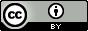     CC BY-NC-ND – Attribution – NonCommercial – NoDerivatives 4.0 InternationalThe CC-by-nc-nd license is more restrictive. It only allows to download the material and share it in its entirety without any modification, adaptation or translation. Any use for commercial purposes is excluded. Moreover, it is mandatory to indicate the sources. For more information on this license, please visit https://creativecommons.org/licenses/by-nc-nd/4.0/ 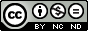 By sending this form to dataservice@fors.unil.ch, you accept the above conditions. 